					 První prázdninový závod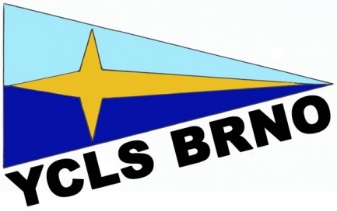 Plachetní směrnice15.7. 2018Brněnská přehrada,  CTL 182137Pořadatel:  TJ Lodní sporty Brno – jachetní oddílVypsáno pro lodní třídy:RsV (Vareo) -3M,RsT (Tera) -2,RsF (Feva) -2, RsO-1,Las-1,Lar-11. BEZPEČNOST1.1. Platí základní pravidlo ZPJ (Závodní pravidla jachtingu, dále ZPJ) 1.1. „Pomoc v nebezpečí“, ZPJ 62.1. (c)  „Loď je oprávněna žádat o nápravu, pokud poskytovala pomoc další lodi, o které se domnívala, že je v nebezpečí, i když ve skutečnosti v nebezpečí nebyla.“1.2. Člen posádky lodi, která vyžaduje pomoc, dává znamení KROUŽIVÝ POHYB PAŽE. Ostatní plachetnice, které signál vidí, musí jednat dle ZPJ 1.1. 1.3. Všichni závodníci musí mít oblečenou a řádně upevněnou plovací/záchrannou vestu a v souladu s pravidlem ZPJ 1.2. po celou dobu plavby od vyplutí až do přistání. Porušení tohoto bodu nemůže být předmětem protestu jiné lodi.2. PRAVIDLA2.1. Závod bude řízen podle pravidel definovaných Vyhláškami protestní komise (PK), Vyhláškami závodní komise (ZK), těmito Plachetními směrnicemi, Vypsáním závodu, Třídovými pravidly a Závodními pravidly jachtingu 2017-2020. V případě rozporu mezi jednotlivými pravidly platí pravidla v předchozí větě uvedená.3. ZNAMENÍ DÁVANÁ NA BŘEHU A NA VODĚ3.1. Znamení na břehu budou dávána na vlajkovém stožáru na mole. Na vodě na plavidle hlavního rozhodčího.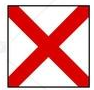 4. VLAJKY (a pořadí startů lodních tříd)RS Vareo 			vlajka „V“	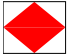 RS Feva + RS Tera		vlajka „F“	Pokud bude společný start pro všechny třídy (což by bylo oznámeno při zahájení závodu),bude startováno na vlajku „F“.5. ZÁVODNÍ DRÁHA A JEJÍ ZNAČKYZnačka č.“1“ bude bójkována 2 bójemi – oranžový balón, červený balón. Vizuální signál (vlajka) pro konkrétní variantu zn.“1“- oranžový balón – bez vlajky („default“)- červený balón – červená vlajka na člunu ZK + zvukové znameníGraficky viz příloha 16. START6.1. Rozjížďky budou startovány dle ZPJ 26 s třídami startujícími v 3minut.  intervalech.6.2. Loď, která vystartuje později než 2 minuty po svém startovním znamení, bude hodnocena jako „Nestartovala“. Toto je změna pravidla ZPJ A4.1.6.3. Loď, která není závodící, nesmí vplout do startovního prostoru, který je vymezen 30 m vzdáleností do startovní čáry všemi směry. Porušení tohoto bodu nemůže být předmětem protestu jiné lodi.6.4. Signály startovní procedury:7. CÍL7.1. je součástí závodní dráhy – příloha č.1.8. ČASOVÉ LIMITY8.1. Lodě, které nedokončily do 10 minut poté, co první loď dané třídy dokončila dráhu, budou bodovány jako „Nedokončil“.9. BODOVÁNÍ9.1. Bude použit nízko-bodový systém podle Dodatku A ZPJ.9.2. Pokud jsou dokončeny 4 a více rozjížďky, bodové hodnocení lodě bude součet hodnocení z jednotlivých rozjížděk s vyškrtnutím nejhoršího hodnocení. 10. RÁDIOVÉ SPOJENÍ10.1. Lodě nesmí přijímat žádné rádiové zprávy, které nejsou určeny všem lodím. Toto omezení platí také pro mobilní telefony.11. ZMĚNY PLACHETNÍCH SMĚRNIC11.1. Ústní změny plachetních směrnic mohou být podávány lodím na vodě. Ústně podávaná změna bude signalizována vlajkou "U" a v případě potřeby také zvukovými signály.Martin MALEChlavní rozhodčíPříloha – závodní dráha                 Přibližný (předpokládaný) směr větru			                                   zn. „1“			   			                           alternativně   .- - - -     Start - Cíl  - - - -  . 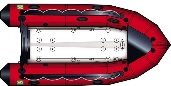                           zn. č.2proLEVOBOK - značky jsou obeplovány levobokem (nebude vlajkováno)Počet kol a popis dráhy.Dráha může být zkrácena u jakékoliv značky v souladu s pravidlem ZPJ 32 a Znamením závodu ZPJ- vztyčení vlajky „S" na člunu poblíž obeplouvané značky. Značení dráhy a startu a cíle může být upraveno dle technických možností.Lodě, které dokončily, se nesmí vracet přes cílovou čáru. Porušení tohoto bodu může mít po projednání za následek diskvalifikaci lodě, která toto ustanovení porušila, z dané rozjížďky.Vyzývací znamení3 min. před startem1 delší zvukVlajka třídy + číslice „3“Přípravné znamení2 min. před startem1 kratší zvukVztyčena číslice „2“ Znamení1 min. před startem1 kratší zvukVztyčena číslice „1“,       spuštěna vlajka třídyStartStart1 delší zvukSpuštěna vlajka s číslicí „1“V případě startu více tříd může start být zároveň i vyzývacím znamením pro další třídu(Vlajka další třídy         + číslice „3“)TřídaPočet kolDráhaRS Tera1Start  -   1  -  2    -   CílOstatní třídy2Start –   1  –  2    –  1    -   2    -  Cíl